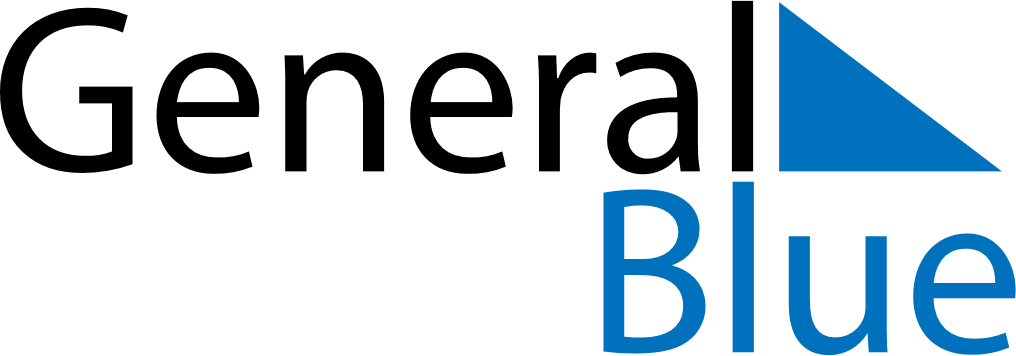 March 2021March 2021March 2021March 2021ChileChileChileMondayTuesdayWednesdayThursdayFridaySaturdaySaturdaySunday123456678910111213131415161718192020212223242526272728293031